For the purpose of national external moderation:only six WORD templates are required where availablesamples are not required to be randomly selectedthere should be one each of N, A, M, E and up to 2 othersdescriptions of evidence and explanations of judgements are not required for all other students, and a spreadsheet may be used.			Alternative Evidence Gathering Template – Internal AssessmentAlternative Evidence Gathering Template – Internal AssessmentAlternative Evidence Gathering Template – Internal AssessmentAlternative Evidence Gathering Template – Internal AssessmentAlternative Evidence Gathering Template – Internal AssessmentAlternative Evidence Gathering Template – Internal AssessmentAlternative Evidence Gathering Template – Internal AssessmentAlternative Evidence Gathering Template – Internal AssessmentAlternative Evidence Gathering Template – Internal AssessmentAlternative Evidence Gathering Template – Internal AssessmentAlternative Evidence Gathering Template – Internal AssessmentAlternative Evidence Gathering Template – Internal AssessmentAlternative Evidence Gathering Template – Internal AssessmentAlternative Evidence Gathering Template – Internal AssessmentAlternative Evidence Gathering Template – Internal AssessmentAlternative Evidence Gathering Template – Internal Assessment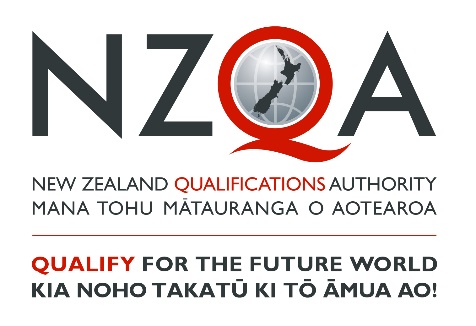 These templates must only be used to record student achievement and report results where remote assessment is the only practical option and the collection of direct assessment evidence from students has not been at all possible. ‘Alternative Evidence’ is student evidence for internally assessed standards that has been seen or heard within the teaching and learning programme. These templates do not signal a reduction in what is accepted for each grade, but rather a means of summarising evidence for reporting. These templates must be viewed in conjunction with the standard and assessment advice forwarded to schools to ensure that valid, credible and reliable assessment and learning has occurred before the standard is awarded. While physical evidence of student work does not need to be attached, the assessor decisions made must also be verified internally before reporting results.These templates must only be used to record student achievement and report results where remote assessment is the only practical option and the collection of direct assessment evidence from students has not been at all possible. ‘Alternative Evidence’ is student evidence for internally assessed standards that has been seen or heard within the teaching and learning programme. These templates do not signal a reduction in what is accepted for each grade, but rather a means of summarising evidence for reporting. These templates must be viewed in conjunction with the standard and assessment advice forwarded to schools to ensure that valid, credible and reliable assessment and learning has occurred before the standard is awarded. While physical evidence of student work does not need to be attached, the assessor decisions made must also be verified internally before reporting results.These templates must only be used to record student achievement and report results where remote assessment is the only practical option and the collection of direct assessment evidence from students has not been at all possible. ‘Alternative Evidence’ is student evidence for internally assessed standards that has been seen or heard within the teaching and learning programme. These templates do not signal a reduction in what is accepted for each grade, but rather a means of summarising evidence for reporting. These templates must be viewed in conjunction with the standard and assessment advice forwarded to schools to ensure that valid, credible and reliable assessment and learning has occurred before the standard is awarded. While physical evidence of student work does not need to be attached, the assessor decisions made must also be verified internally before reporting results.These templates must only be used to record student achievement and report results where remote assessment is the only practical option and the collection of direct assessment evidence from students has not been at all possible. ‘Alternative Evidence’ is student evidence for internally assessed standards that has been seen or heard within the teaching and learning programme. These templates do not signal a reduction in what is accepted for each grade, but rather a means of summarising evidence for reporting. These templates must be viewed in conjunction with the standard and assessment advice forwarded to schools to ensure that valid, credible and reliable assessment and learning has occurred before the standard is awarded. While physical evidence of student work does not need to be attached, the assessor decisions made must also be verified internally before reporting results.These templates must only be used to record student achievement and report results where remote assessment is the only practical option and the collection of direct assessment evidence from students has not been at all possible. ‘Alternative Evidence’ is student evidence for internally assessed standards that has been seen or heard within the teaching and learning programme. These templates do not signal a reduction in what is accepted for each grade, but rather a means of summarising evidence for reporting. These templates must be viewed in conjunction with the standard and assessment advice forwarded to schools to ensure that valid, credible and reliable assessment and learning has occurred before the standard is awarded. While physical evidence of student work does not need to be attached, the assessor decisions made must also be verified internally before reporting results.These templates must only be used to record student achievement and report results where remote assessment is the only practical option and the collection of direct assessment evidence from students has not been at all possible. ‘Alternative Evidence’ is student evidence for internally assessed standards that has been seen or heard within the teaching and learning programme. These templates do not signal a reduction in what is accepted for each grade, but rather a means of summarising evidence for reporting. These templates must be viewed in conjunction with the standard and assessment advice forwarded to schools to ensure that valid, credible and reliable assessment and learning has occurred before the standard is awarded. While physical evidence of student work does not need to be attached, the assessor decisions made must also be verified internally before reporting results.These templates must only be used to record student achievement and report results where remote assessment is the only practical option and the collection of direct assessment evidence from students has not been at all possible. ‘Alternative Evidence’ is student evidence for internally assessed standards that has been seen or heard within the teaching and learning programme. These templates do not signal a reduction in what is accepted for each grade, but rather a means of summarising evidence for reporting. These templates must be viewed in conjunction with the standard and assessment advice forwarded to schools to ensure that valid, credible and reliable assessment and learning has occurred before the standard is awarded. While physical evidence of student work does not need to be attached, the assessor decisions made must also be verified internally before reporting results.These templates must only be used to record student achievement and report results where remote assessment is the only practical option and the collection of direct assessment evidence from students has not been at all possible. ‘Alternative Evidence’ is student evidence for internally assessed standards that has been seen or heard within the teaching and learning programme. These templates do not signal a reduction in what is accepted for each grade, but rather a means of summarising evidence for reporting. These templates must be viewed in conjunction with the standard and assessment advice forwarded to schools to ensure that valid, credible and reliable assessment and learning has occurred before the standard is awarded. While physical evidence of student work does not need to be attached, the assessor decisions made must also be verified internally before reporting results.These templates must only be used to record student achievement and report results where remote assessment is the only practical option and the collection of direct assessment evidence from students has not been at all possible. ‘Alternative Evidence’ is student evidence for internally assessed standards that has been seen or heard within the teaching and learning programme. These templates do not signal a reduction in what is accepted for each grade, but rather a means of summarising evidence for reporting. These templates must be viewed in conjunction with the standard and assessment advice forwarded to schools to ensure that valid, credible and reliable assessment and learning has occurred before the standard is awarded. While physical evidence of student work does not need to be attached, the assessor decisions made must also be verified internally before reporting results.These templates must only be used to record student achievement and report results where remote assessment is the only practical option and the collection of direct assessment evidence from students has not been at all possible. ‘Alternative Evidence’ is student evidence for internally assessed standards that has been seen or heard within the teaching and learning programme. These templates do not signal a reduction in what is accepted for each grade, but rather a means of summarising evidence for reporting. These templates must be viewed in conjunction with the standard and assessment advice forwarded to schools to ensure that valid, credible and reliable assessment and learning has occurred before the standard is awarded. While physical evidence of student work does not need to be attached, the assessor decisions made must also be verified internally before reporting results.These templates must only be used to record student achievement and report results where remote assessment is the only practical option and the collection of direct assessment evidence from students has not been at all possible. ‘Alternative Evidence’ is student evidence for internally assessed standards that has been seen or heard within the teaching and learning programme. These templates do not signal a reduction in what is accepted for each grade, but rather a means of summarising evidence for reporting. These templates must be viewed in conjunction with the standard and assessment advice forwarded to schools to ensure that valid, credible and reliable assessment and learning has occurred before the standard is awarded. While physical evidence of student work does not need to be attached, the assessor decisions made must also be verified internally before reporting results.These templates must only be used to record student achievement and report results where remote assessment is the only practical option and the collection of direct assessment evidence from students has not been at all possible. ‘Alternative Evidence’ is student evidence for internally assessed standards that has been seen or heard within the teaching and learning programme. These templates do not signal a reduction in what is accepted for each grade, but rather a means of summarising evidence for reporting. These templates must be viewed in conjunction with the standard and assessment advice forwarded to schools to ensure that valid, credible and reliable assessment and learning has occurred before the standard is awarded. While physical evidence of student work does not need to be attached, the assessor decisions made must also be verified internally before reporting results.These templates must only be used to record student achievement and report results where remote assessment is the only practical option and the collection of direct assessment evidence from students has not been at all possible. ‘Alternative Evidence’ is student evidence for internally assessed standards that has been seen or heard within the teaching and learning programme. These templates do not signal a reduction in what is accepted for each grade, but rather a means of summarising evidence for reporting. These templates must be viewed in conjunction with the standard and assessment advice forwarded to schools to ensure that valid, credible and reliable assessment and learning has occurred before the standard is awarded. While physical evidence of student work does not need to be attached, the assessor decisions made must also be verified internally before reporting results.These templates must only be used to record student achievement and report results where remote assessment is the only practical option and the collection of direct assessment evidence from students has not been at all possible. ‘Alternative Evidence’ is student evidence for internally assessed standards that has been seen or heard within the teaching and learning programme. These templates do not signal a reduction in what is accepted for each grade, but rather a means of summarising evidence for reporting. These templates must be viewed in conjunction with the standard and assessment advice forwarded to schools to ensure that valid, credible and reliable assessment and learning has occurred before the standard is awarded. While physical evidence of student work does not need to be attached, the assessor decisions made must also be verified internally before reporting results.These templates must only be used to record student achievement and report results where remote assessment is the only practical option and the collection of direct assessment evidence from students has not been at all possible. ‘Alternative Evidence’ is student evidence for internally assessed standards that has been seen or heard within the teaching and learning programme. These templates do not signal a reduction in what is accepted for each grade, but rather a means of summarising evidence for reporting. These templates must be viewed in conjunction with the standard and assessment advice forwarded to schools to ensure that valid, credible and reliable assessment and learning has occurred before the standard is awarded. While physical evidence of student work does not need to be attached, the assessor decisions made must also be verified internally before reporting results.These templates must only be used to record student achievement and report results where remote assessment is the only practical option and the collection of direct assessment evidence from students has not been at all possible. ‘Alternative Evidence’ is student evidence for internally assessed standards that has been seen or heard within the teaching and learning programme. These templates do not signal a reduction in what is accepted for each grade, but rather a means of summarising evidence for reporting. These templates must be viewed in conjunction with the standard and assessment advice forwarded to schools to ensure that valid, credible and reliable assessment and learning has occurred before the standard is awarded. While physical evidence of student work does not need to be attached, the assessor decisions made must also be verified internally before reporting results.Student IDStudent IDStudent 1Student 1Student 1Student 1Student 1Student 1Student 1Student 1Student 1Student 1Student 1SubjectNgā Toi – Toi ataata Ngā Toi – Toi ataata Level3NotesNotesStandard No.91859 91859 Version1Standard TitleStandard TitleTe whakaatu māramatanga ki ngā kaupapa here o te ao toi whānui i roto i ngā toi ataataTe whakaatu māramatanga ki ngā kaupapa here o te ao toi whānui i roto i ngā toi ataataTe whakaatu māramatanga ki ngā kaupapa here o te ao toi whānui i roto i ngā toi ataataTe whakaatu māramatanga ki ngā kaupapa here o te ao toi whānui i roto i ngā toi ataataTe whakaatu māramatanga ki ngā kaupapa here o te ao toi whānui i roto i ngā toi ataataTe whakaatu māramatanga ki ngā kaupapa here o te ao toi whānui i roto i ngā toi ataataTe whakaatu māramatanga ki ngā kaupapa here o te ao toi whānui i roto i ngā toi ataataTe whakaatu māramatanga ki ngā kaupapa here o te ao toi whānui i roto i ngā toi ataataTe whakaatu māramatanga ki ngā kaupapa here o te ao toi whānui i roto i ngā toi ataataTe whakaatu māramatanga ki ngā kaupapa here o te ao toi whānui i roto i ngā toi ataataTe whakaatu māramatanga ki ngā kaupapa here o te ao toi whānui i roto i ngā toi ataataTe whakaatu māramatanga ki ngā kaupapa here o te ao toi whānui i roto i ngā toi ataataTe whakaatu māramatanga ki ngā kaupapa here o te ao toi whānui i roto i ngā toi ataataTe whakaatu māramatanga ki ngā kaupapa here o te ao toi whānui i roto i ngā toi ataataCredits4AchievedAchievedAchievedAchievedAchievedAchievedAchievedAchievedAchievedMeritMeritMeritMeritMeritMeritExcellenceExcellenceExcellenceKa matapaki i ngā kaupapa here e hāngai ana ki tētahi horopaki. Ka whakamārama i te pūtake o te kaupapa here me ōna āhuatanga, ka taunaki ai. Ka matapaki i ngā kaupapa here e hāngai ana ki tētahi horopaki. Ka whakamārama i te pūtake o te kaupapa here me ōna āhuatanga, ka taunaki ai. Ka matapaki i ngā kaupapa here e hāngai ana ki tētahi horopaki. Ka whakamārama i te pūtake o te kaupapa here me ōna āhuatanga, ka taunaki ai. Ka matapaki i ngā kaupapa here e hāngai ana ki tētahi horopaki. Ka whakamārama i te pūtake o te kaupapa here me ōna āhuatanga, ka taunaki ai. Ka matapaki i ngā kaupapa here e hāngai ana ki tētahi horopaki. Ka whakamārama i te pūtake o te kaupapa here me ōna āhuatanga, ka taunaki ai. Ka matapaki i ngā kaupapa here e hāngai ana ki tētahi horopaki. Ka whakamārama i te pūtake o te kaupapa here me ōna āhuatanga, ka taunaki ai. Ka matapaki i ngā kaupapa here e hāngai ana ki tētahi horopaki. Ka whakamārama i te pūtake o te kaupapa here me ōna āhuatanga, ka taunaki ai. Ka matapaki i ngā kaupapa here e hāngai ana ki tētahi horopaki. Ka whakamārama i te pūtake o te kaupapa here me ōna āhuatanga, ka taunaki ai. Ka matapaki i ngā kaupapa here e hāngai ana ki tētahi horopaki. Ka whakamārama i te pūtake o te kaupapa here me ōna āhuatanga, ka taunaki ai. Ka whakamārama i ngā tikanga whakahaere o te kaupapa here, me te pāpātanga ki horopaki kē atu. Ka matapaki i ngā hua o te kaupapa here, ka taunaki ai.Ka whakamārama i ngā tikanga whakahaere o te kaupapa here, me te pāpātanga ki horopaki kē atu. Ka matapaki i ngā hua o te kaupapa here, ka taunaki ai.Ka whakamārama i ngā tikanga whakahaere o te kaupapa here, me te pāpātanga ki horopaki kē atu. Ka matapaki i ngā hua o te kaupapa here, ka taunaki ai.Ka whakamārama i ngā tikanga whakahaere o te kaupapa here, me te pāpātanga ki horopaki kē atu. Ka matapaki i ngā hua o te kaupapa here, ka taunaki ai.Ka whakamārama i ngā tikanga whakahaere o te kaupapa here, me te pāpātanga ki horopaki kē atu. Ka matapaki i ngā hua o te kaupapa here, ka taunaki ai.Ka whakamārama i ngā tikanga whakahaere o te kaupapa here, me te pāpātanga ki horopaki kē atu. Ka matapaki i ngā hua o te kaupapa here, ka taunaki ai.Ka whakamārama i ngā tikanga whakahaere o te kaupapa here, me te pāpātanga ki ngā horopaki huhua noa. Ka whakatau whakaaro mō ngā hua whānui o te kaupapa here, ka whakataurite ki kaupapa/horopaki kē atu, ka āta taunaki ai. Ka whakamārama i ngā tikanga whakahaere o te kaupapa here, me te pāpātanga ki ngā horopaki huhua noa. Ka whakatau whakaaro mō ngā hua whānui o te kaupapa here, ka whakataurite ki kaupapa/horopaki kē atu, ka āta taunaki ai. Ka whakamārama i ngā tikanga whakahaere o te kaupapa here, me te pāpātanga ki ngā horopaki huhua noa. Ka whakatau whakaaro mō ngā hua whānui o te kaupapa here, ka whakataurite ki kaupapa/horopaki kē atu, ka āta taunaki ai. Key requirements (list):Key requirements (list):Key requirements (list):Key requirements (list):Key requirements (list):Key requirements (list):AAAMMMEDescribe or attach the evidence considered. 	Describe or attach the evidence considered. 	Describe or attach the evidence considered. 	Explain how the judgement was made.Explain how the judgement was made.Ka whakamārama i tētahi kaupapa here mai i ngā tirohanga rerekē, ngā mātāpono, ngā whakaaro huhua e hāngai ana ki tētahi horopaki toi.  Ka whakamārama i tētahi kaupapa here mai i ngā tirohanga rerekē, ngā mātāpono, ngā whakaaro huhua e hāngai ana ki tētahi horopaki toi.  Ka whakamārama i tētahi kaupapa here mai i ngā tirohanga rerekē, ngā mātāpono, ngā whakaaro huhua e hāngai ana ki tētahi horopaki toi.  Ka whakamārama i tētahi kaupapa here mai i ngā tirohanga rerekē, ngā mātāpono, ngā whakaaro huhua e hāngai ana ki tētahi horopaki toi.  Ka whakamārama i tētahi kaupapa here mai i ngā tirohanga rerekē, ngā mātāpono, ngā whakaaro huhua e hāngai ana ki tētahi horopaki toi.  Ka whakamārama i tētahi kaupapa here mai i ngā tirohanga rerekē, ngā mātāpono, ngā whakaaro huhua e hāngai ana ki tētahi horopaki toi.  Ka whakamārama i ngā whāinga o te kaupapa here me ngā pānga ki te tangata. Ka whakamārama i ngā whāinga o te kaupapa here me ngā pānga ki te tangata. Ka whakamārama i ngā whāinga o te kaupapa here me ngā pānga ki te tangata. Ka whakamārama i ngā whāinga o te kaupapa here me ngā pānga ki te tangata. Ka whakamārama i ngā whāinga o te kaupapa here me ngā pānga ki te tangata. Ka whakamārama i ngā whāinga o te kaupapa here me ngā pānga ki te tangata. Ka whakamārama i ngā mahi o ia tangata, rōpū e hāngai ana ki te kaupapa here. Ka whakamārama i ngā mahi o ia tangata, rōpū e hāngai ana ki te kaupapa here. Ka whakamārama i ngā mahi o ia tangata, rōpū e hāngai ana ki te kaupapa here. Ka whakamārama i ngā mahi o ia tangata, rōpū e hāngai ana ki te kaupapa here. Ka whakamārama i ngā mahi o ia tangata, rōpū e hāngai ana ki te kaupapa here. Ka whakamārama i ngā mahi o ia tangata, rōpū e hāngai ana ki te kaupapa here. Ka eke ngā whakamāramatanga me ngā kōrero taunaki ki te taumata 8 o Te Marautanga o Aotearoa. Ka eke ngā whakamāramatanga me ngā kōrero taunaki ki te taumata 8 o Te Marautanga o Aotearoa. Ka eke ngā whakamāramatanga me ngā kōrero taunaki ki te taumata 8 o Te Marautanga o Aotearoa. Ka eke ngā whakamāramatanga me ngā kōrero taunaki ki te taumata 8 o Te Marautanga o Aotearoa. Ka eke ngā whakamāramatanga me ngā kōrero taunaki ki te taumata 8 o Te Marautanga o Aotearoa. Ka eke ngā whakamāramatanga me ngā kōrero taunaki ki te taumata 8 o Te Marautanga o Aotearoa. Ka matapaki i ngā herenga, i ngā hua hoki hei kawe i te kaupapa here, ka taunaki ai. Ka matapaki i ngā herenga, i ngā hua hoki hei kawe i te kaupapa here, ka taunaki ai. Ka matapaki i ngā herenga, i ngā hua hoki hei kawe i te kaupapa here, ka taunaki ai. Ka matapaki i ngā herenga, i ngā hua hoki hei kawe i te kaupapa here, ka taunaki ai. Ka matapaki i ngā herenga, i ngā hua hoki hei kawe i te kaupapa here, ka taunaki ai. Ka matapaki i ngā herenga, i ngā hua hoki hei kawe i te kaupapa here, ka taunaki ai. Ka āta whakamārama i ngā pāpatanga ki te tangata me ngā momo horopaki ka tautoko ki ngā kōrero taunaki i te hua wā poto, hua wā roa rānei o te kaupapa here ki te tangata. Ka āta whakamārama i ngā pāpatanga ki te tangata me ngā momo horopaki ka tautoko ki ngā kōrero taunaki i te hua wā poto, hua wā roa rānei o te kaupapa here ki te tangata. Ka āta whakamārama i ngā pāpatanga ki te tangata me ngā momo horopaki ka tautoko ki ngā kōrero taunaki i te hua wā poto, hua wā roa rānei o te kaupapa here ki te tangata. Ka āta whakamārama i ngā pāpatanga ki te tangata me ngā momo horopaki ka tautoko ki ngā kōrero taunaki i te hua wā poto, hua wā roa rānei o te kaupapa here ki te tangata. Ka āta whakamārama i ngā pāpatanga ki te tangata me ngā momo horopaki ka tautoko ki ngā kōrero taunaki i te hua wā poto, hua wā roa rānei o te kaupapa here ki te tangata. Ka āta whakamārama i ngā pāpatanga ki te tangata me ngā momo horopaki ka tautoko ki ngā kōrero taunaki i te hua wā poto, hua wā roa rānei o te kaupapa here ki te tangata. Ka whakaatu i te māramatanga o te horopaki i runga i ngā kōrero whakataurite o ngā pānga ki kaupapa kē, ka whai taunaki kōrero hoki. Ka whakaatu i te māramatanga o te horopaki i runga i ngā kōrero whakataurite o ngā pānga ki kaupapa kē, ka whai taunaki kōrero hoki. Ka whakaatu i te māramatanga o te horopaki i runga i ngā kōrero whakataurite o ngā pānga ki kaupapa kē, ka whai taunaki kōrero hoki. Ka whakaatu i te māramatanga o te horopaki i runga i ngā kōrero whakataurite o ngā pānga ki kaupapa kē, ka whai taunaki kōrero hoki. Ka whakaatu i te māramatanga o te horopaki i runga i ngā kōrero whakataurite o ngā pānga ki kaupapa kē, ka whai taunaki kōrero hoki. Ka whakaatu i te māramatanga o te horopaki i runga i ngā kōrero whakataurite o ngā pānga ki kaupapa kē, ka whai taunaki kōrero hoki. Sufficiency statementSufficiency statementSufficiency statementSufficiency statementSufficiency statementSufficiency statementSufficiency statementSufficiency statementSufficiency statementSufficiency statementSufficiency statementSufficiency statementSufficiency statementInternal Verification Internal Verification Internal Verification Internal Verification Internal Verification AchievementAll of A is required All of A is required All of A is required All of A is required All of A is required All of A is required All of A is required All of A is required All of A is required All of A is required All of A is required All of A is required Assessor:                                              Date: 	Assessor:                                              Date: 	Assessor:                                              Date: 	Assessor:                                              Date: 	Assessor:                                              Date: 	MeritAll of A and M is required All of A and M is required All of A and M is required All of A and M is required All of A and M is required All of A and M is required All of A and M is required All of A and M is required All of A and M is required All of A and M is required All of A and M is required All of A and M is required Verifier:                                                  Date: 	Verifier:                                                  Date: 	Verifier:                                                  Date: 	Verifier:                                                  Date: 	Verifier:                                                  Date: 	ExcellenceAll of A, M and E is required All of A, M and E is required All of A, M and E is required All of A, M and E is required All of A, M and E is required All of A, M and E is required All of A, M and E is required All of A, M and E is required All of A, M and E is required All of A, M and E is required All of A, M and E is required All of A, M and E is required Verifier’s school: 	Verifier’s school: 	Verifier’s school: 	Verifier’s school: 	Verifier’s school: 	MARK OVERALL GRADEMARK OVERALL GRADEMARK OVERALL GRADEN A A A A M M M E E Comments: 	Comments: 	Comments: 	Comments: 	Comments: 	